Tangents and NormalsRemember how you found the gradient given equations in parametric form.In the same way for polar coordinates:We can find the gradient at any point by differentiating parametrically.If  the tangent is parallel to the initial lineIf  the tangent is perpendicular to the initial line.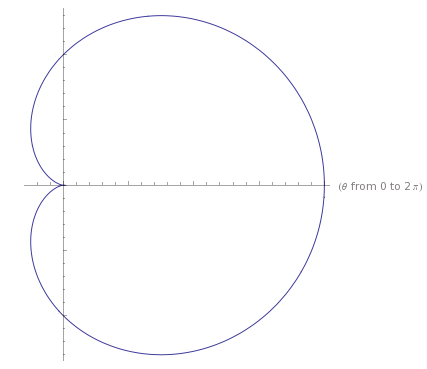 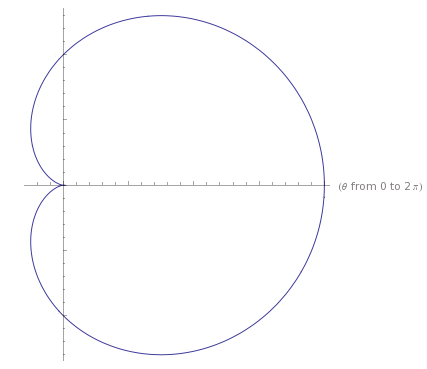 EaxmpleFind the coordinates of the points on  where the tangents are parallel to the initial line .Test Your UnderstandingThe curve  has polar equationAt the point  on , the tangent to  is parallel to the initial line.Given that  is the pole, find the exact length of the line .ExampleFind the equations and the points of contact of the tangents to the curve 
that are (a) parallel to the initial line and (b) perpendicular to the initial line.Proof of dimple vs eggProve that for  we have a ‘dimple’ if .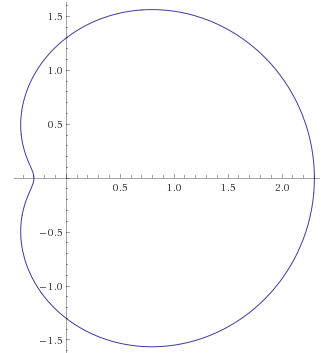 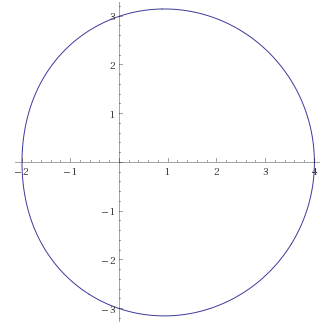 